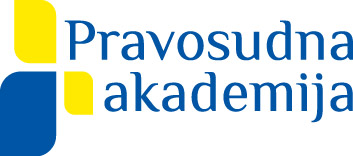 Uprava za cjeloživotnu edukaciju pravosudnih dužnosnika, savjetnika u pravosudnim tijelima, službenika iz područja pravosuđa i drugih sudionika u postupcima pred pravosudnim tijelima Odjel za stručno usavršavanje pravosudnih dužnosnika i savjetnika u pravosudnim tijelimaZagreb, 6. prosinca 2021.Klasa: 003-08/21-03/01Urbroj: 390-01/05-21-97Program stručnog usavršavanja Pravosudne akademije za stečajne upravitelje za 2022.Napomena: *Pravosudna akademija zadržava pravo izmjene i dopune Programa.REDNI BROJTEMA Dužnosti i prava stečajnog upravitelja Predstečajni postupakPokretanje stečajnog postupka i prethodni postupakPravne posljedice otvaranja stečajnog postupkaStečajni vjerovnici i vjerovnici stečajne maseVjerovnici s pravom odvojenog namirenjaUnovčenje imovine stečajnog dužnikaTroškovi stečajnog postupka i ostale obveze stečajne maseObustava i zaključenje stečajnog postupkaStečajni planPobijanje pravnih radnji stečajnoga dužnikaPorezni aspekt u stečajnom postupkuStvarna prava i z.k. upisObvezno pravoKomunikacijske vještineMeđunarodni insolvencijski postupakMjerenje dugotrajne i kratkotrajne imovine, računovodstveni i porezni tretman prodaje imovinePočetni i završni financijski izvještaji stečajnih dužnika i naknadno utvrđene stečajne mase